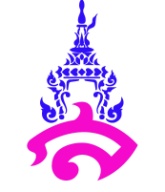 แผนการจัดการเรียนรู้ที่ ๒หน่วยการเรียนรู้ที่  ๒                                                               เรื่อง สมดุลเคมีชื่อรายวิชา     เคมี๓ (ว ๓๒๒๒๑)		             กลุ่มสาระการเรียนรู้    วิทยาศาสตร์       	ชั้น  มัธยมศึกษาปีที่ ๕		ภาคเรียนที่   ๑		ปีการศึกษา ๒๕๖๗		เวลา     ๑๓  ชั่วโมงผู้สอน อาจารย์ยุทธนา รัตนสุวรรณ			            			       	    ผลการเรียนรู้๓.	อธิบายความเป็นมาของตารางธาตุ สรุปแนวโน้มของสมบัติต่างๆของธาตุตามหมู่และตามคาบ  จากกราฟและข้อมูลที่กำหนดให้พร้อมทั้งอธิบายเหตุผล๔.	คำนวณเลขออกซิเดชันของธาตุที่อยู่ในรูปของอะตอม  โมเลกุล สารประกอบหรือไอออน๕.	เปรียบเทียบสมบัติสารประกอบคลอไรด์และออกไซด์ของโลหะและอโลหะของธาตุในคาบที่ ๒ และ ๓ พร้อมทั้งบอกเหตุผลที่โลหะและอโลหะเกิดจากสารประกอบในลักษณะต่างกัน๖.	เปรียบเทียบจุดหลอมเหลว จุดเดือด  ความเป็นกรด – เบส ของสารประกอบออกไซด์ของโลหะและอโลหะของธาตุคาบที่ ๒ และ ๓๗.	สรุปความว่องไวในการทำปฏิกิริยาของธาตุหมู่ IA  IIA  และ VIIA๘.	ระบุปัญหาในการจัดธาตุไฮโดรเจนในตารางธาตุ๙.	ระบุสมบัติบางประการของธาตุแทรนซิชัน๑๐.	ทำนายตำแหน่งของธาตุในตารางธาตุเมื่อทราบสมบัติและทำนายสมบัติ  เมื่อทราบตำแหน่งใน๒๒. ใช้ทักษะกระบวน การทางวิทยาศาสตร์และจิตวิทยาศาสตร์ตารางธาตุจุดประสงค์การเรียนรู้	1)  อธิบายทฤษฏีการคิดค้นตารางธาตุได้	2)   อธิบายถึงสมบัติต่าง ๆ ของธาตุตามหมู่และคาบได้	3)   นำเรียนสามารถคำนวณเลขออกซิเดชันของสารที่อยู่ในรูปอะตอม โมเลกุลหรือไอออนได้	4)   นำความรู้เรื่องสมบัติตามตารางธาตุมาอธิบายถึงสารประกอบของธาตุต่าง ๆ ในตารางธาตุได้สาระการเรียนรู้/ความรู้สมดุลเคมีปฏิกิริยาเคมีบางปฏิกิริยาที่ดำเนินไปทิศทางเดียวคือจากสารตั้งต้นเปลี่ยนแปลงไปเป็นผลิตภัณฑ์และเกิดขึ้นอย่างสมบูรณ์ภาวะสมดุลที่ภาวะสมดุลจะมีทั้งสารที่เข้าทำปฏิกิริยา (reactant) และ ผลผลิต (product) ภาวะสมดุล (equilibrium state) เกิดขึ้นเมื่ออัตราการเกิดปฏิกิริยาไปข้างหน้า(forward reaction ) เท่ากับอัตราการเกิดปฏิกิริยาย้อนกลับ (reverse reaction )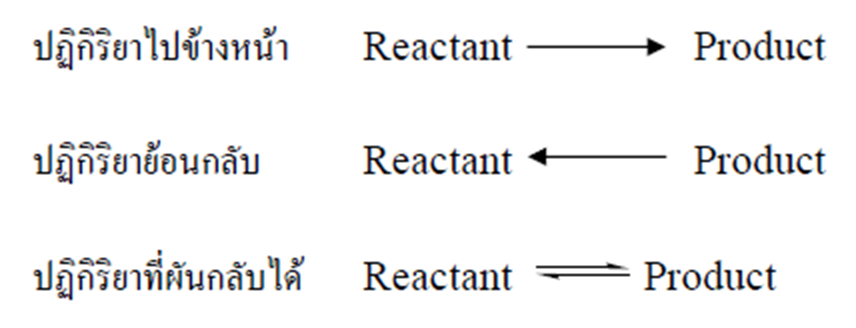 การดำเนินเข้าสู่ภาวะสมดุลของระบบกราฟแสดงความสัมพันธ์ระหว่างอัตราการเกิดปฏิกิริยากับเวลา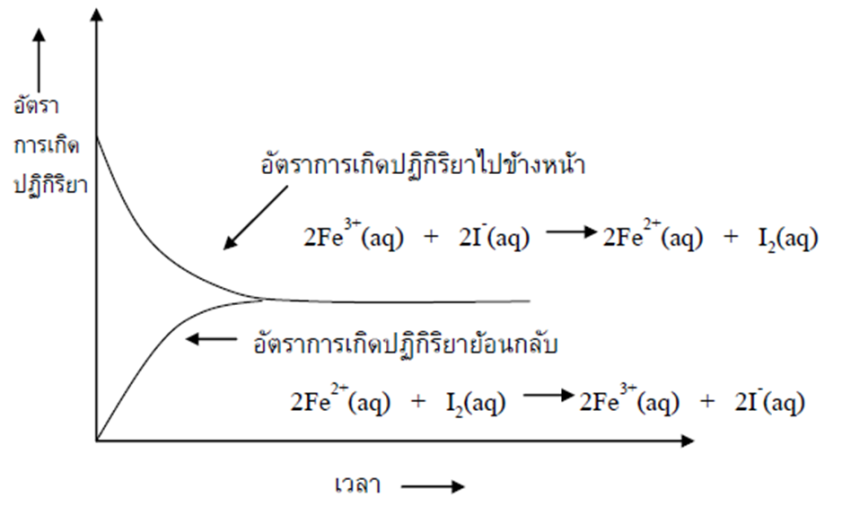 ค่าคงที่สมดุลสำหรับ ปฏิกิริยาที่ผันกลับได้ที่ภาวะสมดุลผลคูณของความเข้มข้นของสารผลิตภัณฑ์ เมื่อหารด้วยผลคูณของความเข้มข้นของสารตั้งต้นที่เหลือ โดยที่ความเข้มข้นของสารแต่ละชนิด ยกกำลังด้วยเลขสัมประสิทธิ์บอกจำนวนโมลของสารในสมการที่ดุลแล้วจะมีค่าคงที่เสมอเมื่ออุณหภูมิคงที่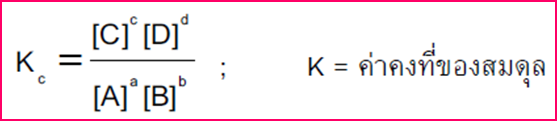 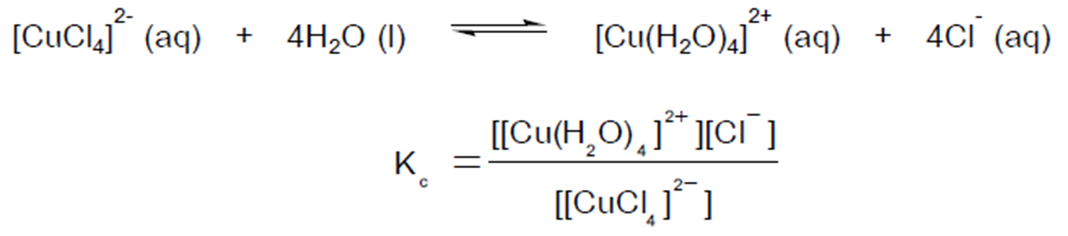 ทักษะ / กระบวนการ	๑. การอภิปราย	๒. การจำแนก	๓. การสืบค้นข้อมูล	๔. การนำความรู้ไปใช้ในชีวิตประจำวันคุณลักษณะอันพึงประสงค์	๑. ใฝ่เรียนรู้	๒. มุ่งมั่นในการทำงาน	๓. เห็นคุณค่าของการนำความรู้ไปใช้ในชีวิตประจำวันสมรรถนะสำคัญของผู้เรียน 	๑. ความสามารถในการสื่อสาร	๒. ความสามารถในการคิด	๓. ความสามารถในการใช้เทคโนโลยีกิจกรรมพัฒนาผู้เรียน		ขั้นกระตุ้นความสนใจเปิดประตูสู่การเรียนรู้ (engagement)- สร้างและกระตุ้นความสนใจ เพื่อเตรียมความพร้อมในการเรียนโดยการตั้งคำถามตามเนื้อหาสาระในแต่ละคาบ ทั้งนี้เพื่อกระตุ้นให้นักเรียนสามารถเตรียมบทเรียนและเป็นการเปิดประตูสู่การเรียนรู้ (engagement) ที่ผู้เรียนจะสามารถแสวงหาและสร้างองค์ความรู้ขึ้นมาเองได้อีกทางหนึ่งขั้นสำรวจและค้นหา (exploration)- ใช้กิจกรรมการสำรวจ (exploration) การทดลอง การสำรวจ การสืบค้นด้วยวิธีการทางวิทยาศาสตร์ โดยเทคนิคการเรียนรู้จะดำเนินการโดยผู้เรียนเอง จากสื่อต่างๆ เช่น หนังสือสิ่งพิมพ์ internet ใบงานใบความรู้ โดยครูมีหน้าที่คอแนะนำขั้นการอธิบายและลงข้อสรุป (explanation)-นำความรู้ที่ได้จากขั้นตอนที่ ๑ และ ๒ จากกิจกรรมการทดลอง เมื่อมีข้อมูล ข้อสนเทศเพียงพอมาวิเคราะห์ แปรผล สรุปผล และนำเสนอผลที่ได้ในรูปแบบต่างๆ เพื่อสนับสนุนสมมติฐานที่ตั้งไว้ โต้แย้งกับสมมติฐานที่ตั้งไว้ เพื่อกระตุ้นให้เกิดการเรียนรู้และสร้างองค์ความรู้ต่อไปได้ขั้นขยายความรู้ (elaboration)-นำความรู้ที่สร้างขึ้นมาเชื่อมโยงความรู้เดิม เพิ่มเติมความรู้ใหม่ให้กว้างขวางขึ้น นักเรียนมีโอกาสปรับแนวคิดหลักของตนให้สอดคล้องและสัมพันธ์กับแนวคิดทางวิทยาศาสตร์ที่เป็นสากล โดยไม่คลาดเคลื่อนจากข้อเท็จจริงขั้นประเมินผล (evaluation)-ครูเปิดโอกาสให้นักเรียนได้ตรวจสอบแนวคิดหลักของตนเองที่ได้เรียนรู้มาแล้ว โดยอาจประเมินผลด้วยตนเองด้วยแบบประเมินต่างๆ ว่าสอดคล้องมีความถูกต้องและสอดคล้องหรือไม่ โดยข้อสรุปจะนำไปใช้ในการศึกษาขั้นต่อไป รวมทั้งการประเมินของครูผู้สอนด้วยแบบทดสอบและแบบประเมินที่เตรียมไว้ในแต่ละคาบเรียนสื่อและแหล่งการเรียนรู้/สื่อ	๑. ใบความรู้ เรื่อง สมบัติของธาตุตามตารางธาตุ	๒.  Power point เรื่อง สมบัติของธาตุตามตารางธาตุแหล่งเรียนรู้		๑. หนังสือเรียนเพิ่มเติม เคมี ม.๔-๖ เล่ม ๑ (สสวท)	๒. ห้องสมุด	๓. อินเตอร์เน็ตการวัดและการประเมินผลบันทึกหลังสอนผลการสอน............................................................................................................................................................................................................................................................................................................................................................................................ปัญหา/อุปสรรค ............................................................................................................................................................................................................................................................................................................................................................................................ข้อเสนอแนะ/วิธีแก้ไข............................................................................................................................................................................................................................................................................................................................................................................................						 ลงชื่อ ..................................................................... 							  ( นายยุทธนา รัตนสุวรรณ )ความเห็นของรองผู้อำนวยการโรงเรียนฝ่ายวิชาการ	.................................................................................................................................................................................							      ลงชื่อ ..................................................................... 							                   (......................................................)							                  รองผู้อำนวยการโรงเรียนฝ่ายวิชาการหน่วยการเรียนรู้ที่สาระสำคัญชื่อหน่วยการเรียนรู้เวลา(ชั่วโมง)น้ำหนักคะแนน๓ความหมายของปฏิกิริยาผันกลับได้และผันกลับไม่ได้สมบัติของระบบ ณ ภาวะสมดุลคำนวณค่าคงที่สมดุลและความเข้มของสารต่างๆ ณ ภาวะสมดุลปัจจัยต่างๆที่มีผลทำให้ภาวะสมดุลของระบบเปลี่ยนแปลง  หลักของเลอชาเตอลิเอสมดุลเคมี๓๒๒๓๓๑๘เป้าหมายหลักฐานเครื่องมือวัดเกณฑ์การประเมินสาระสำคัญ   - อธิบายความเป็นมาของตารางธาตุ สรุปแนวโน้มของสมบัติต่างๆของธาตุ   - การจัดเรียงอิเล็กตรอน    - ใบความรู้ สมดุลเคมี- Power point สมดุลเคมี- สื่อการสอน สมดุลเคมี- ความถูกต้องของเนื้อหา- ความครบถ้วนของเนื้อหาคุณลักษณะมุ่งมั่นในการทำงาน- Power point เรื่อง สมดุลเคมี- สื่อการสอน สมดุลเคมี- เนื้อหาต้องถูกต้อง- เนื้อหาต้องครบถ้วน สมบูรณ์